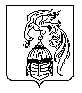 Отдел образования администрации Южского муниципального района155630, Ивановская область, г. Южа, ул. Пушкина, 5, тел. 849347-2-21-50, e-mail–  rono58@mail.ruСписок кандидатов в состав экспертных групп при аттестационной комиссии Департамента образования Ивановской области по аттестации педагогических работников на 2021 год.исп. Минеичева Г.Н. 8(4932) 2-11-94Работники дошкольных образовательных организацийРаботники дошкольных образовательных организацийРаботники дошкольных образовательных организацийРаботники дошкольных образовательных организаций№ п/пФИОДолжность, место работыГород / муниципальный районКузнецова Марина ВалерьевнСтарший воспитатель первой квалификационной категории, МБДОУ детского сада «Солнышко» г.ЮжиЮжский муниципальный районГорелова Любовь Юрьевнавоспитатель первой квалификационной категории, МБДОУ детского сада «Тополек» г.ЮжиЮжский муниципальный районУчителя начальных классовУчителя начальных классовУчителя начальных классовУчителя начальных классовМорозова Ольга ВалентиновнаУчитель начальных классов высшей квалификационной категории МКОУООШ с. НовоклязьминскоеЮжский муниципальный районСмирнова Наталья ВитальевнаУчитель начальных классов высшей квалификационной категории МБОУСОШ №1 г. ЮжиЮжский муниципальный районЧернова Елена ВитальевнаУчитель начальных классов высшей квалификационной категории МКОУСОШ №2 г. ЮжиЮжский муниципальный районУчителя и преподаватели русского языка и литературыУчителя и преподаватели русского языка и литературыУчителя и преподаватели русского языка и литературыУчителя и преподаватели русского языка и литературыВолодина Светлана ВладимировнаУчитель русского языка и литературы высшей квалификационной категории МКОУСОШ №2 г. Южи.Южский муниципальный районСкворцова Елена ГермановнаУчитель русского языка и литературы первой квалификационной категории МКОУСОШ №2 г. ЮжиЮжский муниципальный районУчителя и преподаватели иностранных языковУчителя и преподаватели иностранных языковУчителя и преподаватели иностранных языковУчителя и преподаватели иностранных языковПавловская Ирина АлександровнаУчитель иностранного языка первой квалификационной категории МКОУСОШ №2 г. ЮжиЮжский муниципальный районСмирнова Наталья ВячеславовнаУчитель иностранного языка первой квалификационной категории МБОУСОШ №3 г. ЮжиЮжский муниципальный районУчителя и преподаватели истории, обществознания, права и экономикиУчителя и преподаватели истории, обществознания, права и экономикиУчителя и преподаватели истории, обществознания, права и экономикиУчителя и преподаватели истории, обществознания, права и экономикиУчителя и преподаватели математикиУчителя и преподаватели математикиУчителя и преподаватели математикиУчителя и преподаватели математикиМакарова Ирина АлександровнаУчитель математики первой квалификационной категории МКОУСОШ №2 г. ЮжиЮжский муниципальный районУчителя и преподаватели физикиУчителя и преподаватели физикиУчителя и преподаватели физикиУчителя и преподаватели физикиСироткин Михаил АлександровичУчитель физики высшей квалификационной категории МКОУСОШ с.ХолуйЮжский муниципальный районУчителя и преподаватели химииУчителя и преподаватели химииУчителя и преподаватели химииУчителя и преподаватели химииДенисова ТатьянаГеннадьевнаУчитель химии первой квалификационной категории Южской МКОУ вечерней(сменной) общеобразовательной школы.Южский муниципальный район		Учителя и преподаватели биологииУчителя и преподаватели биологииУчителя и преподаватели биологииУчителя и преподаватели биологииРогачёва Людмила Алексеевнаучитель биологии высшей квалификационной категории МКОУ СОШ № 2 города Южи.Южский муниципальный районУчителя и преподаватели географииУчителя и преподаватели географииУчителя и преподаватели географииУчителя и преподаватели географииУчителя и преподаватели технологии и черченияУчителя и преподаватели технологии и черченияУчителя и преподаватели технологии и черченияУчителя и преподаватели технологии и черченияЗайцева Наталья ВалентиновнаУчитель начальных классов высшей квалификационной категории МБОУСОШ №1 г. ЮжиЮжский муниципальный районУчителя и преподаватели физической культуры и ОБЖ, педагогические работники учреждений физкультуры и спортаУчителя и преподаватели физической культуры и ОБЖ, педагогические работники учреждений физкультуры и спортаУчителя и преподаватели физической культуры и ОБЖ, педагогические работники учреждений физкультуры и спортаУчителя и преподаватели физической культуры и ОБЖ, педагогические работники учреждений физкультуры и спортаСмирнов Александр ВладимировичУчитель физической культуры  первой квалификационной категории МКОУСОШ №2 г. ЮжиЮжский муниципальный районУчителя и преподаватели информатикиУчителя и преподаватели информатикиУчителя и преподаватели информатикиУчителя и преподаватели информатикиУчителя и преподаватели образовательной области «Искусство»Учителя и преподаватели образовательной области «Искусство»Учителя и преподаватели образовательной области «Искусство»Учителя и преподаватели образовательной области «Искусство»Педагоги-психологи, социальные педагоги, педагоги-организаторы, воспитатели ГПД, старшие вожатыеПедагоги-психологи, социальные педагоги, педагоги-организаторы, воспитатели ГПД, старшие вожатыеПедагоги-психологи, социальные педагоги, педагоги-организаторы, воспитатели ГПД, старшие вожатыеПедагоги-психологи, социальные педагоги, педагоги-организаторы, воспитатели ГПД, старшие вожатыеУчителя-дефектологи, учителя-логопедыУчителя-дефектологи, учителя-логопедыУчителя-дефектологи, учителя-логопедыУчителя-дефектологи, учителя-логопедыУчителя и воспитатели общеобразовательных организаций для обучающихсяс ограниченными возможностями здоровьяУчителя и воспитатели общеобразовательных организаций для обучающихсяс ограниченными возможностями здоровьяУчителя и воспитатели общеобразовательных организаций для обучающихсяс ограниченными возможностями здоровьяУчителя и воспитатели общеобразовательных организаций для обучающихсяс ограниченными возможностями здоровьяПедагогические работники областных государственных образовательных организацийдля детей-сирот и детей, оставшихся без попечения родителейПедагогические работники областных государственных образовательных организацийдля детей-сирот и детей, оставшихся без попечения родителейПедагогические работники областных государственных образовательных организацийдля детей-сирот и детей, оставшихся без попечения родителейПедагогические работники областных государственных образовательных организацийдля детей-сирот и детей, оставшихся без попечения родителейПедагогические работники образовательных организацийдополнительного образования детейПедагогические работники образовательных организацийдополнительного образования детейПедагогические работники образовательных организацийдополнительного образования детейПедагогические работники образовательных организацийдополнительного образования детейНиконова Елена ГурьевнаБУУ ДО «ДЮЦ» г.Южи «Педагог дополнительного образованияЮжский муниципальный районПреподаватели специальных дисциплин и мастера производственного обучения профессиональных образовательных организацийПреподаватели специальных дисциплин и мастера производственного обучения профессиональных образовательных организацийПреподаватели специальных дисциплин и мастера производственного обучения профессиональных образовательных организацийПреподаватели специальных дисциплин и мастера производственного обучения профессиональных образовательных организацийПедагогические работники образовательных организаций профессионального образования и дополнительного образования детей в области культуры и искусстваПедагогические работники образовательных организаций профессионального образования и дополнительного образования детей в области культуры и искусстваПедагогические работники образовательных организаций профессионального образования и дополнительного образования детей в области культуры и искусстваПедагогические работники образовательных организаций профессионального образования и дополнительного образования детей в области культуры и искусстваПедагогические работники образовательных организаций дополнительного образования детей в области физической культуры и спортаПедагогические работники образовательных организаций дополнительного образования детей в области физической культуры и спортаПедагогические работники образовательных организаций дополнительного образования детей в области физической культуры и спортаПедагогические работники образовательных организаций дополнительного образования детей в области физической культуры и спорта